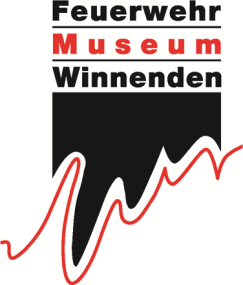 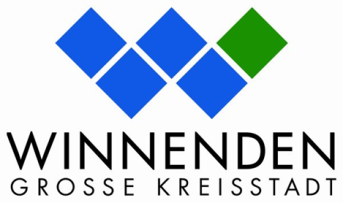 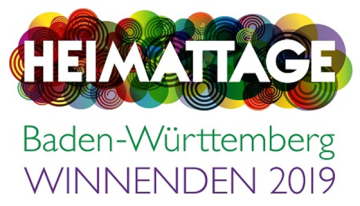 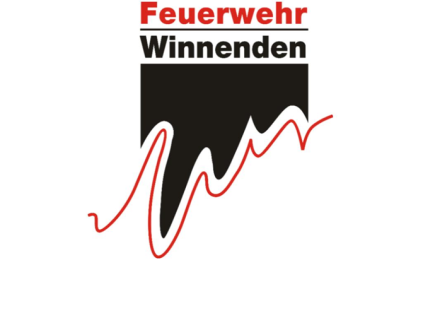 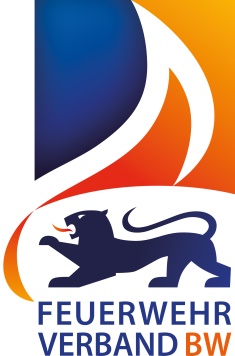 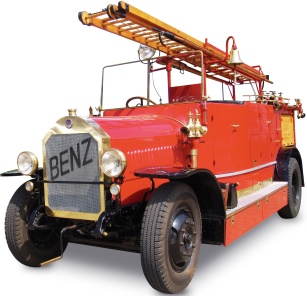 Harald PflügerSeehalde 52/171364 Winnenden		Anmeldung_		6. Landesfeuerwehr-Oldtimertreffendes Landesfeuerwehrverbands Baden-Württemberg in WinnendenWir nehmen am Treffen in Winnenden teil / nicht  teilFeuerwehr/Fahrzeugbesitzer	______________________________________________Ansprechpartner			______________________________________________Name					______________________________________________Vorname				______________________________________________Straße					______________________________________________PLZ/Ort				______________________________________________Tel./Handy Nr.			______________________________________________E-Mail					______________________________________________Teilnehmendes Fahrzeug / Fahrzeuge: 	Bitte mit beiliegendem  Datenblatt anmelden. Pro Fahrzeug ein Datenblatt zurücksenden.Wir kommen am			Samstag, 01.Juni 2019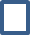 			Sonntag, 02. Juni 2019Fahrzeug kommt auf			eigenen Rädern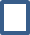 			Tieflader/Anhänger/Autotransporter oä.	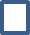 Die Fahrzeugbesatzung besteht aus		……..	BegleitpersonenWir haben Interesse an einer Übernachtung im Massenquartier		ja /neinFür Unfälle jeglicher Art übernimmt der Veranstalter keine Haftung. Versicherungs-angelegenheiten sind vom Teilnehmer zu regeln.Datum:	……………………………	Unterschrift / Stempel	……………………………….	Die Anmeldung ist auch per E-Mail:  pflueger-harald@gmx.de  möglich. 